Examen samenvatting BiologieAlle onderwerpen op een rij. Met vragen. ------------------------------------------------------------------------------------------Levensverschijnselen van een baby zijn uitscheiden, groeien, voeden, bewegen, ademhalen, waarnemen.Een organisme is een levend wezen.Een individu is een apart organisme.Sommige individuen blijven altijd bestaan door voortplanting.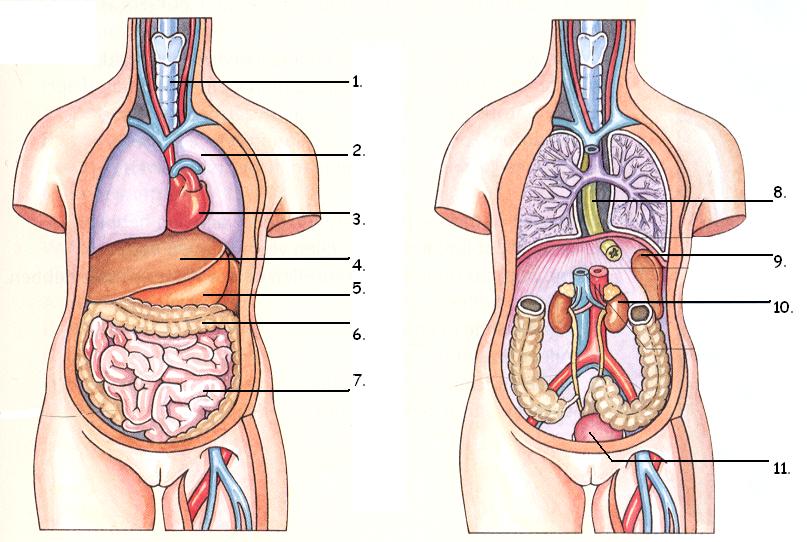 Luchtpijp				8. slokdarmLong					9. Hart					10. nier Lever					11. blaasMaagDikke darmDunne darm----------------------------------------------------------------------------------------------------------------- Verschillen in dierlijke en plantaardige cellen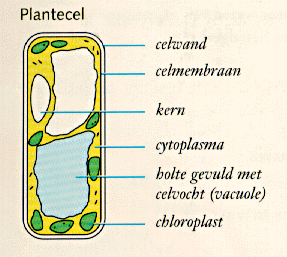 ----------------------------------------------------------------------------------------------------------------- Vissen zijn koudbloedig (verschillende temperatuur, afhankelijk van de omgeving)Vogels zijn warmbloedig (ongeveer dezelfde temperatuur onafhankelijk van de omgevingEen chromosoom bestaat uit DNA en eiwittenInformatie voor de erfelijke eigenschappen bevinden zich in de chromosomen in het DNADe informatie voor je erfelijke eigenschappen bestaat uit DNAEr zitten 23 verschillende chromosomen in een cel van de mensEr zitten 46 chromosomen in de kern van een huidcel van de mensGewone celdeling: mitose (lichaamscellen)Reductiedeling: meiose (geslachtscellen)Verschillen in Mitose en Meiose: Het fenotype van een organisme is het uiterlijkIntermediair fenotype is een dergelijke fenotype. Beide genen komen tot uitingHet genotype van een organisme zij alle erfelijke eigenschappenMutatie is een plotsling verandering van het genotyperEen mutant is een individu waarbij een gemuteerd gen tot uitdrukking komt in het fenotypeNiet alle eigenschappen van een organisme is erfelijkChromosomenparen van een man bestaan niet uit twee gelijke chromosomen	-> 	YXChromosomen paren van een vrouw bestaan wel uit twee gelijke chromosomen	->	XX	Met DNA uit geslachtchromosomen kan je het geslacht van een baby bepalenUit twee bevruchte eicellen ontstaat een twee – eiige tweelingUit één bevruchte eicel die zich daarna deelt ontstaat een één eiige tweelingEen gen is een deel van een chromosoom dat de informatie bevat voor 1 erfelijke eigenschapIedere chromosoom bevat meerdere genenHet doel van reductiedeling: vorming van geslachtscellenEen zaadcel heeft 24 chromosomenEen zaadcel is ontstaan door reductiedelingEen onbevruchte eicel bevat in de kern 24 chromosomenEen bevruchte eicel bevat in de kern 48 chromosomenReductie deling vin in de teelballen plaats bij een manDe zaadcel kan zich bewegen door zijn zweepstaartSperma bestaat uit zaadcellen en zaadvochtEen jongen kan door masturbatie en geslachtsgemeenschap zaadlozing krijgenEen gezwel ontstaat door cellen die snel en ongeremd delenKanker ontstaat doordat er ergens in het lichaam een kwaadaardige gezwel ontstaat. De kankercel deelt zich ongeremd en er is een gezwel ontstaan dat de bouw van weefsels verstoortHormonen regelen allemaal processenIn de teelballen wordt het mannelijk geslachtshormoon geproduceerdIn de eierenstokken wordt het vrouwelijke geslachtshormoon geproduceerdPrimaire geslachtskenmerken zitten aan de buiten kant en kun je vanaf buiten zienSecundaire geslachtkenmerken zitten binnen in het lichaam en kun je vanaf buiten niet zienWeeën zijn spieren die zich samentrekken met de tussensponzen in de baarmoederwandTijdens de ontsluiting worden de baarmoederhals en baarmoedermond wijderBij een stuitligging ligt het kindje niet met her hoofd naar de vaginaEen keizersnee is een sneetje in de buikspieren zodat de baby via de buik geboren kan wordenDe navel ontstaat door het afknippen van de navelstreng bij de geboorte. De rest droogt uit en knapt af. De navel is het litteken wat overblijftHet hoofd groeit het snelstDe benen groeien in het verhouding het minst snelDoor geslachtsgemeenschap kun je een soa oplopenBij een periodieke onthouding is er geen geslachtsgemeenschap tussen de man en de vrouw in de vruchtbare periodeOrganismen:		Bacteriën				Schimmels				Planten					BacteriënKenmerken van cellen:Dieren behoren samen tot 1 soort als ze samen vruchtbare nakomelingen kunnen voortbrengen.Een populatie is een groep individuen van hetzelfde soort in een bepaald gebied, die zich onderling voortplanten.		AFDELING – KLASSEN – ORDEN – FAMILIES – GESLACHTEN – SOORTENBACTERIËNBacteriën planten zich voort door delingBacteriën zijn overalDoor enorme hitte kunnen bacteriën worden gedood+ 	Voor een korte tijd kunnen bacteriën hitte doorstaanJe kunt snel van een bacteriële infectieziekte genezen met antibioticumSCHIMMELSVeel cellige schimmels planten zich voort door sporenSchimmels kunnen voedsel bedervenPLANTEN3 afdelingen :	wieren (algen)			sporenplanten			zaadplantenDIEREN7 afdelingen:	Eencellige dieren			Sponzen			Holtedieren			Wormen			Weekdieren			Geleedpotigen			Stekelhuidigen			GewerveldenTweezijdig symmetrische dieren zijn dieren die je maar op 1 manier in ongeveer gelijke delen kunt delenVeelzijdig symmetrisch dieren zijn dieren die op meerdere manieren in ongeveer gelijke delen kunt delenVERDIEPING IN DE EENCELLIGE DIERENAmoebeBeweegt zich voort door het cytoplasma via de schijnvoetjes te verplaatsenVoedt zich door met zijn schijnvoetjes het voedsel te bereiken en binnen te sluitenPantoffeldiertjeBeweegt zich voort door met de trilhaartjes een golvende beweging in het water te makenVoedt zich door ervoor te zorgen dat er voedsel terecht komt in de celmond doormiddel van de trilhaartjesVERDIEPING IN DE GELEEDPOTIGEN4 klassen:	Duizendpoten		Kreeftachtigen		Spinachtigen		InsectenGeleedpotigen zijn niet symmetrischEen insect bestaat uit 3 delen:		Kop						Borststuk						Achterlijf VERDIEPING IN DE GEWERVELDEN5 klassen:		Vissen			Amfibieën			Reptielen			Vogels 			Zoogdierenevolutie is de ontwikkeling van het leven op aarde waarbij soorten ontstaan, veranderen en/ of verdwijnenDoor de schutkleur van een dier heeft het dier minder kans om door hun vijanden gezien/ gevonden te wordenNatuurlijke selectie is een kleine selectie die het overleven. Niet voor iedereen is er voedsel genoeg. Individuen met bepaalde erfelijke eigenschappen krijgen meer nakomelingen dan individuen zonder deze erfelijke eigenschappenFossielen zijn versteende overblijfselen van een organisme of afdrukken van organismen in gesteentenHarde delen van organismen en skeletten vergaan het minst snel, de zachte delen vergaan te snel om te kunnen fossiliserenEen rudimentair orgaan is een orgaan die we niet meer gebruikenHet centrale zenuwstelsel bestaat uit de grote hersenen, kleine hersenen, hersenstam, ruggenmergMet het ruggenmerg zijn in het centrale zenuwstelsel de meeste zenuwen verbondenBijv. Een oogzenuw behoort niet tot het centrale zenuwstelselEen prikkel is een invloed uit het milieu op een organismeImpulsen zijn elektrische signalen die door zenuwen kunnen worden voorgeleid2 functies van het centrale zenuwstelsel zijn:Impulsen verwerken die afkomstig zijn van zintuigenDe werking regelen van spieren en klierenEen zenuwcel is opgebouwd uit een cellichaam en uitlopersDe cellichamen van zenuwcellen liggen in of vlakbij het centrale zenuwstelselWe hebben 3 typen zenuwcellen:GevoelszenuwcellenBewegingszenuwcellenSchakelcellenDe schakelcellen liggen in hun geheel in het centrale zenuwstelselDe functie van schakelcellen zijn impulsen geleiden binnen het centrale zenuwstelselEen zenuw is een plek waar de uitlopers bij elkaar liggenDe functie van de bindweefsellaagje om een zenuw is het zorgen voor bescherming van de zenuwDe witte stof van het ruggenmerg bestaat uit uitlopers van schakelcellenDe cellichamen van gevoelszenuwen liggen in de zenuwknopen vlak bij het ruggenmergRuggenmergzenuwen behoren tot de gemengde zenuwenJe wordt je van een prikkel bewust doordat de impulsen de prikkel in de hersenen verwerkenDe kleine hersenen zorgen voor de coördinatie van alle bewegingen van je lichaamMedicijnen, alcohol en drug beïnvloeden de werking van de hersenenMorfine zorgt ervoor dat in de hersenen geen pijngewaarwording plaats vindtDe reflexboog bij het pakken van een nieuwe pen:			zintuigen in de ogen > gevoelszenuwcellen > schakelcellen in de hersenstam > gevoelscentra in de grote hersenen > bewegingscentra in de grote hersenen > schakelcellen in de kleine hersenen, hersenstam en ruggenmerg > bewegingszenuwcellen > armspierFuncties van de grote hersenen zijn:impulsen verwerken die afkomstig zijn van zintuigcellen in de ogenimpulsen laten ontstaan die leiden tot het samentrekken van de armspierEen reflex is een vaste, snelle onbewuste reactieEen reflexboog is de weg die de impulsen afleggenDe reflexboog bij het been optrekken na het staan op een punaise:	zintuigcellen in de voet > gevoelszenuwcellen > schakelcellen in het ruggenmerg > bewegingszenuwcellen > beenspierenDe functie van hormoonklieren is hormonen producerenHormonen zijn stoffen die de werking van een bepaalde organen regelenHormonen beïnvloeden het proces van groei en ontwikkeling en stofwisseling en voortplantingDe eilandjes van Langerhans liggen tussen de cellen van de alvleesklierDe functie van de hormonen die door de eilandjes van Langerhans worden geproduceerd houden het glucosegehalte van het bloed constantDe bloed suiker spiegel is het glucosegehalte van het bloedBij diabetes produceren de eilandjes van Langerhans te weinig insuline3 oorzaken die de kans op de meest voorkomende vorm van diabetes verhogen:Te weinig bewegingRokenOvergewichtAdrenaline wordt door de bijnieren geproduceerdGedrag is alles wat je doetEen respons is het reageren op een prikkel, reactie op een impulsEen ethogram is een beschrijving van de handelingen die een dier of mens vertoondEen protocol is een opsomming van het onderzoekGedrag komt tot stand door een combinatie van inwendige en uitwendige prikkelsSociaal gedrag is gedrag van soort genden, ten opzichte van elkaarHandelingen bij sociaal gedrag heet signalenDoor signalen is communicatie tussen soortgenoten mogelijkDe periodieke onthouding is erg onbetrouwbaar omdat het niet precies vast te stellen is wanneer de ovulatie plaatsvindtAls de man zijn penis terug trekt uit de vagina van een vrouw als hij het organisme voelt aankomen spreek je van een coïtus interruptusCoïtus interruptus is er onbetrouwbaar omdat er al wat zaadvocht met zaadcellen de penis hebben verlatenEen zintuig is een orgaan dat reageert op prikkels uit het milieuEen prikkel is een invloed uit het milieu op een organismeDe drempelwaarde van een zintuigcel is de kleinste prikkelsterkte die nodig is voor een impulsEen adequate prikkel voor een zintuigcel zijn zintuigcellen die speciaal gevoelig zijn voor bepaalde prikkelsPijnzintuigen zijn pijnpunten, uiteinden van zenuwenPijnzintuigen komen overal in het lichaam voorWenkbrauwen zorgen ervoor dat zweet en ander vocht langs de open loopt en niet erinWimpers beschermen de ogen tegen vuil en lichtTraanklieren produceren traanvochtTwee functies van traanvocht:Bescherming tegen uitdrogingReinigenOoglid beschermt het oog tegen beschadigingenHet traanvocht wordt afgevoerd via de traanbuizenOp het netvlies wordt een opgekeerd, verkleint beeld weergevenAccommoderen is het scherp stellen van een lens tot 5 meterDe staafjes en de kegeltjes geven impulsen af bij het zien van lichtStaafjes geven impulsen af door het zien in de schemeringIn de schemering is de prikkelsterkte (sterkte van het licht) lager dan de drempelwaarde bij de kegeltjesAls iemand kleurenblind is werken veel kegeltjes niet goedGeluiden zijn trillingen in de luchtAls je ouder wordt hoor je minder hoge tonen4 functies van het skeletStevigheid geven aan het lichaamTere organen beschermenBewegingen mogelijk makenVorm geven aan het lichaamKraakbeenweefsel bevat de meeste lijmstof, want het is zachter en buigzamer dan beenweefselDe kraakbeenlaagjes op de uiteinden van de botten in een gewricht gaan slijtage tegenDoor de kraakbeenlaagjes en het gewrichtssmeer kunnen botten soepel bewegenGewrichtssmeer werkt als een soort smeervetHet gewrichtskapsel geeft gewrichtssmeer afHet gewrichtskapsel en de kapselbanden houden de botten van een gewricht op hun plaatsEen slijmbeurs dient als een stootkussen op plaatsen waar  stevig tegen spieren / wezen wordt aangedruktBij bursitis is er een ontsteking aan een slijmbeursEen kneuzing is een beschadiging van het weefsel zonder dat er iets gebroken of gescheurd isJe kunt de zwelling tegen gaan op op een gekneusde plek met ijswaterBij ontwrichting schiet de gewrichtskogel uit de gewrichtskomBij botontkalking vind de afbraak van beenweefsel sneller plaatsVragen:Noem minimaal 4 levensverschijnselen van een b aby.Noem 4 functies van een skelet.Wat is gedrag?Hoe beweegt een amoebe zich voort?Hoe voedt een pantoffeldiertje zich?Leg uit waardoor je minder goed kunt horen als er veel vocht in het middenoor is opgehoopt.Geef de naam van een deel van de luchtwegen waarin trilharen zich bevindenWat is een zintuig?Wat zijn pijnzintuigen?Wat is een kneuzing?Waar komen pijnzintuigen voor?Wat gebeurd er bij botontkalking?Wat is er aan de hand bij diabetes?Hoe kun je de kans om diabetes te krijgen vergroten?Wat is de functie van hormonen?Waar liggen de eilandjes van LangerhandWat is accommoderen?Hoeveel chromosomen zitten er in een huidcel van een mens?Hoe noem je de gewone celdeling die in elke lichaamscel van een mens plaatsvind?Is een dochtercel na meiose identiek aan de moedercel?Wat is het fenotype?Wat is een gen?Hoeveel chromosomen bevat een onbevruchte eicel in de kern?En een bevruchte eicel?Wat is evoluatie?Antwoorden:Uitscheiden, voeden, ademhalen, bewegenVorm geven, stevigheid geven, bescherming, bewegingen mogelijk makenAlles wat je doetDoor het cytoplasma te bewegen met zijn schijnvoetjesMet zijn trilhaartjes voedsel insluitenDe geluidstrillingen kunnen er niet doorheenLuchtpijpEen orgaan dat reageert op prikkels uit het milieuPijn punten aan het einde van zenuwenEen beschadiging van het weefsel zonder dat er iets gebroken of gescheurd isOveral in het lichaamDe afbraak van beenweefsel vind sneller plaats dan normaalDe eilandjes van Langerhans produceren te weinig insulineRoken, weinig bewegen, overgewichtHet beïnvloeden van processen zoals groei en ontwikkeling en stofwisseling en voortplantingTussen de cellen van de alvleesklierHet oog scherp stellen tot een afstand van 5 meter48 chromosomenMitoseNeeHet uiterlijk van een organismeEen deel van een chromosoom die erfelijke informatie bevat voor 1 eigenschap24 chromosomen48 chromosomenDe ontwikkeling van het leven op aarde waarbij soorten ontstaan, veranderen en/ of verdwijnenPLANT aardige celDIERLIJKE celBladgroenkorrelsXCelkernXXCelmembraanXXCelwandXCytoplasmaXXVacuoleXKernmembraanXXKleurstofkorrelsXZetmeelkorrels XMitoseMeioseDe mitose vindt plaats in alle lichaamscellen.De meiose vindt plaats in de geslachtscellen.De dochtercellen zijn na de mitose identiek aan de moedercelDe dochtercellen zijn niet identiek aan de moedercelEen moedercel kan haploïd (= 1n) of diploïd (= 2n) zijn.

In de biologie geven wij met 'n' aan hoeveel verschillende chromosomen er in de cel aanwezig zijn. Bij 2n zijn er dus twee van iedere chromosoom.Een moedercel kan alleen diploïd (= 2n) zijn.Gewone celdelingMitoseReductiedelingMeioseDoel:Vorming van nieuwe cellenVorming van nieuwe geslachtscellenPlaats van deling:Overal in het lichaamIn teel ballen of eierstokkenIn het midden van de cel gaan de chromosomen van een paar:Afzonderlijk naast elkaar Tegen over elkaar Uit elkaar gaan:2 draden van elk chromosoom2 chromosomen van elk paarDe dochtercellen bevatten:Evenveel chromosomen als de moederDe helft van het aantal chromosomen als de moederIn de dochtercellen komen de chromosomen:In paren voorEnkelvoudig voorEicellenZaadcellenZijn in verhoudingGrootKleinZe kunnenNiet zelf bewegenZelf bewegenZe bevattenVeel reservevoedselGeen reservevoedselZe komen vrijAfzonderlijk en 1 keer per 4 wekenMet miljoenen tegelijk per  zaadlozingWeefsel van embryoWeefsel van moederWeefsel van allebeiNavelstrengXPlacentaXBaarmoederXVruchtvliezenXBacteriënSchimmelsPlantenDierenCelkernenXXXCelwandenXXXBladgroenkorrelsXAantal cellen11/ meercellig1/ meercellig1/ meercelligWierenSporenplantenZaadplanten WortelsXXStengelsXXBladerenXXBloemenXzadenXKlasseAantal potenDuizendpootAan elk segmentKreeftachtigen10         of meerSpinachtigen8Insecten6VissenAmfibieënReptielenVogelsZoogdierenHuidSchubben + slijmSlijmSchubbenVerenHarenTemperatuurKoudbloedigKoudbloedigKoudbloedigWarmbloedigWarmbloedigAdemhalingKieuwenDoor de huid+LongenLongenLongenLongenVoortplantingEieren zonder schaalEieren zonder schaalEieren met schaalEieren met schaalLevendbarendLeefomgevingWaterWater + landWater + landLuchtLand 